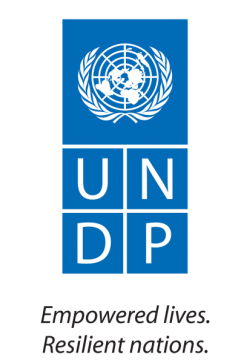 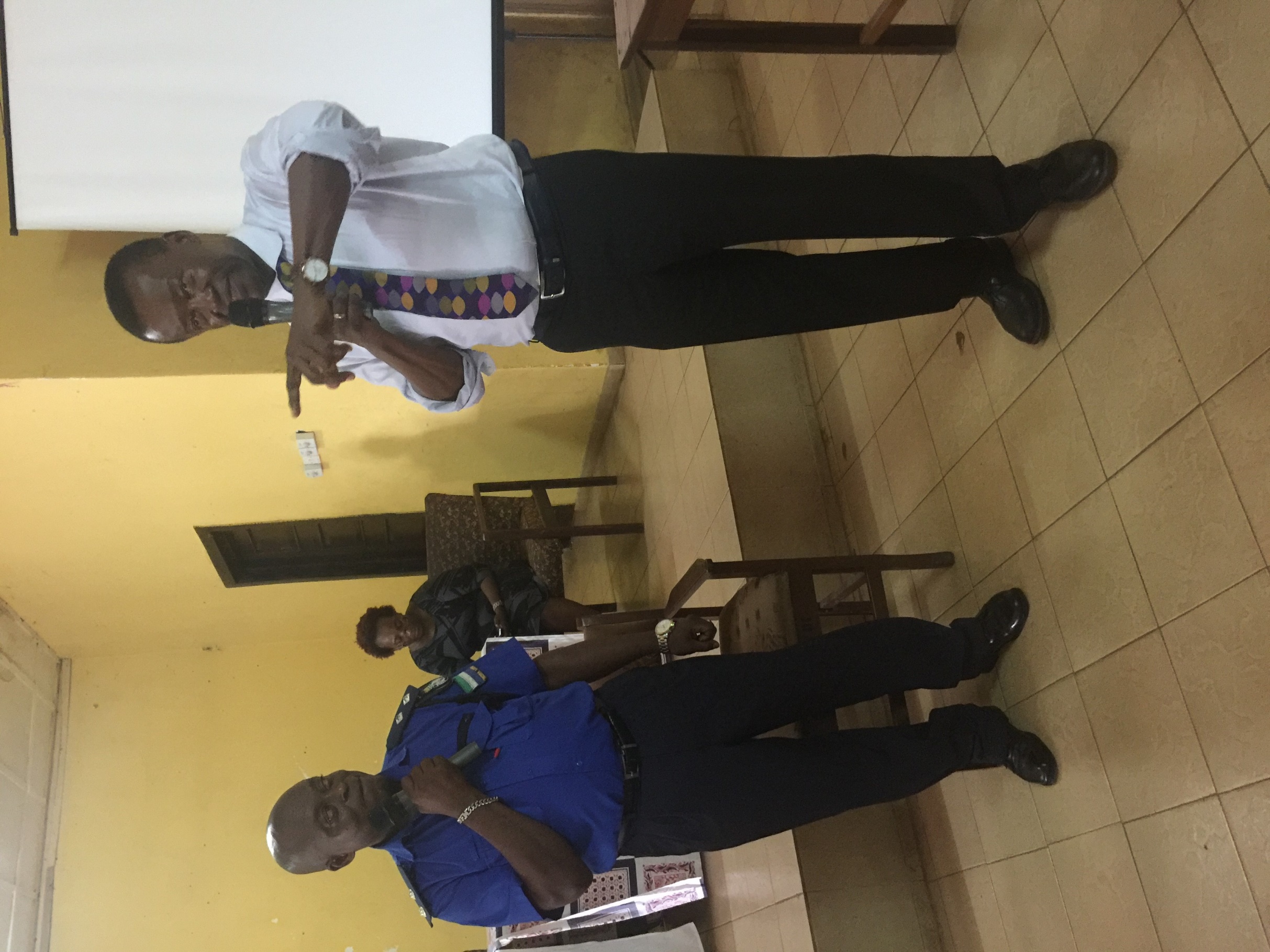 United Nations Development ProgrammeSierra LeoneRule of Law Programme Award ID 00090095Annual Progress Report2017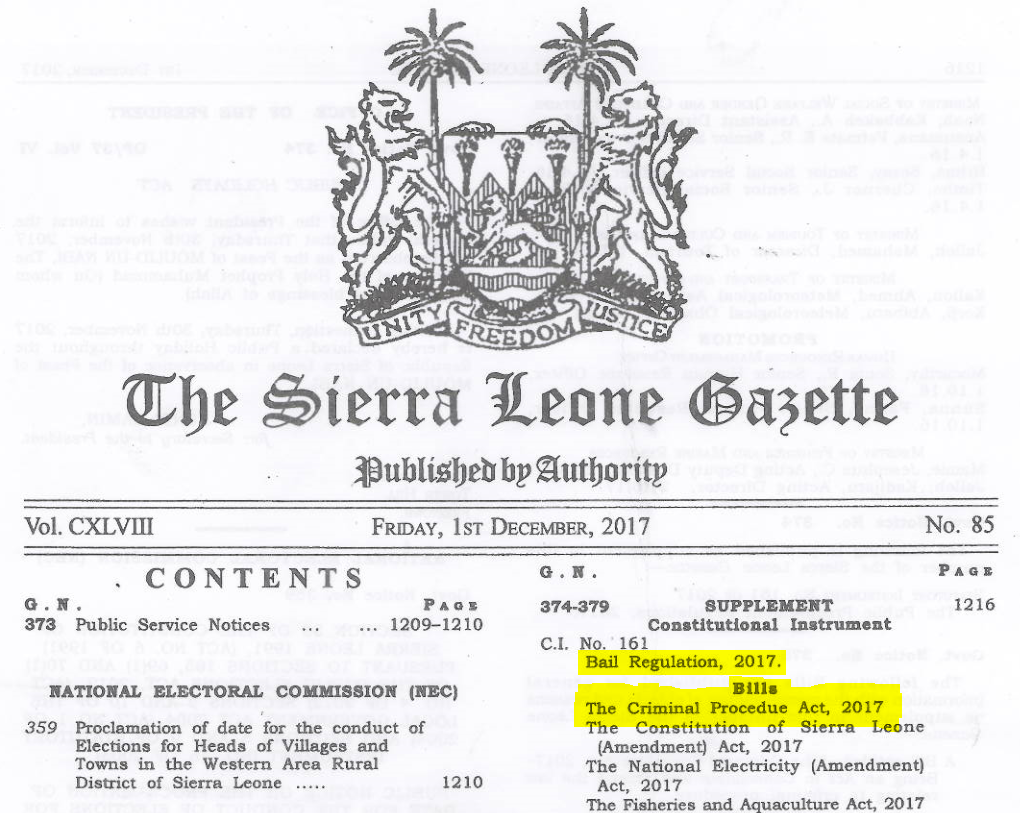 AcronymsUNDP – United Nations Development ProgrammeCMS – Case Management System CSO – Civil Society OrganizationGoSL – Government of Sierra LeoneHC – High Court HRBA – Human Rights-Based ApproachHRC – Human Right Commission IP – Implementing PartnerIPCB – Independent Police Complaints BoardINL – International Narcotics and Law Enforcement AffairsJSCO – Justice Sector Coordination OfficeJustice App – Justice Application LAB – Legal Aid BoardLOD – Law Officers’ DepartmentMC – Magistrates CourtMIA – Ministry of Internal AffairsMOJ – Ministry of JusticeM&E – Monitoring and EvaluationONS – Office of National Security SGBV – Sexual and Gender-Based Violence SL – Sierra LeoneSLCS – Sierra Leone Correctional ServiceTable of ContentsI.	Project Status Information	4II.	Executive Summary	6III.	Indicators Based Performance Assessment	8IV.	Results	9V.	RISKS AND ISSUES	11VI.	Partnerships	14VII.	Innovative Initiatives	14VIII.	Challenges Lessons learned and Recommendations	14IX.	Financial report 2016	16X.	Monitoring and Evaluation	19XI.	Annexes	20Project Status InformationExecutive SummaryThis rule of law interventions seeks to strengthen rule of law, access to justice and security delivery in Sierra Leone in compliance with international human rights standards. It builds on the lessons learnt from UNDP’s Access to Justice and Security Sector Reform (SSR) projects and years of UN and development partners’ support to justice and security delivery. The project establishes shared priorities with an aim of contributing to the maintenance of peace and stability and to strengthen the rule of law, access to justice, accountability and transparency. The objective is to ensure equal access to justice for all, focusing on the most marginalized, those vulnerable in the justice sector particularly women. The project is aimed at addressing gaps in the justice sector chain and correctional services and to also build on achievements under the two thematic projects “Promoting Transparency in Sierra Leone’s Judiciary” and “From Prisons to Corrections: Promoting Institutional Reforms of the Sierra Leone Correctional Service” that are supporting and strengthening legislative and institutional reforms.  Three (3) key outputs underpin the development and implementation of the rule of law programming namely: Justice and security sector coordination and data management enhanced for inclusive, accountable and evidence-based policy and law making;Improved access to justice for rights holders especially for women and vulnerable groups; Strengthened justice and security sector institutions to deliver effective justice and security services closer to the people and in compliance with human rights standards.Within the first year of implementation in 2017, the project has aimed at establishing much needed perceptions in the sector to ensure to guide justice and security sector interventions. Furthermore, the project has strived to strengthen partners’ M&E capacities which are significant in ensuring implementing partners (IPs) are able to generate, analyze and disseminate data on their work to inform their own programming as well as disseminating information on progress made within their institutions in addressing systemic service delivery issues. To ensure the vulnerable and marginalized especially women and girls are catered for, the project supported the Legal Aid Board (LAB) to provide legal assistance and representation for women in civil cases around property and inheritance, divorce and land rights in 402 cases with 104 successfully litigated and concluded. Advisory services have been provided in additional 189 cases. Review of the LAB Training Paralegal manual has been initiated and the institution has been supported to commence the mapping of all legal aid service providers nationwide. These two interventions when concluded in 2018 will place the LAB in a strategic position to engage with other legal aid service providers as well as conduct training of paralegals using a standardized curricular.Under the thematic project – Promoting Transparency in Sierra Leone’s Judiciary aimed at enhancing transparency in judicial processes, the new Bail Regulations were finalized in June 2017 and finally passed in Parliament through a Constitutional Instrument in December 2017. The Sentencing Regulations were finalized and awaits the approval of the revised Criminal Procedure Act which received Cabinet approval already in December 2016. The first ever electronic criminal case management system has been developed as a mobile application, - Justice App allowing the Chief Justice and senior management to monitor case progress in a speedy and efficient manner. The system is low-cost and utilizes user-friendly software and can be used offline. To enhance access to justice for the most vulnerable, UNDP supported a civil society organization who provided assistance in 76 cases of sexual and domestic violence (44 sexual penetration; 30 domestic violence and 2 rape cases). Out of 52 matters charged to court, 11 have been completed with successful convictions. Under the From Prisons to Corrections project, the Saturday Prison Pilot Courts reviewed more than 1000 cases, and has ensured that more than half of the 802 inmates without indictments have since been served and the trials have now commenced before the High Courts. The Sierra Leone Correctional Services (SLCS) have equally under the From Prisons to Corrections project embarked on the revision of the Correctional Legal Framework which has received the support of the Minister of Internal Affairs and Correctional Council as well as conducted pilot human rights audits and trained the 19 Facility Managers on the UN Standard Minimum Rules for the Treatment of Prisoners (Mandela Rules) and the United Nations Rules for the Treatment of Women Prisoners and Non-custodial Measures for Women Offenders (Bangkok Rules) . This led to the development of a Human Rights Action Nationwide Plan that is gradually being implemented by the SLCS. UNDP supported the SLCS in the development of a Accommodation Master Plan and Industries Masterplan that will support government and the institution in identifying and implementing immediate, short-term and long-term priorities to ensure sustainable reforms. The Human Rights Commission (HRC) in an innovative approach initiated the process of mobile clinics which have been instrumental in bringing justice closer to the people allowing them to lodge complaints to the Commission during field visits. While much progress has been made with the implementation of the project, many challenges and risks remain:Decline in donor funding / support to the country while government still has not yet prioritized the justice and security sectors partially also due to the availability of the resources;Implementing Partners non-compliance with UNDP reporting requirements causing delays in report closure and also affecting delivery and progress against targets; Fiduciary risk of partners handling funds remains a concern with some institutions having weak internal administrative systems in place. Indicators Based Performance AssessmentResultsSection 1: Overall results achieved against the outcomeSection 2: Results achieved against OutputsOutput1:Narrative section: state the results achieved toward the outputActivity Result 1.1: activity result activity result activity resultActivity Result 1.2: activity result activity result activity resultOutput 2: Narrative section: state the results achieved toward the outputActivity Result 2.1: activity result activity result activity resultActivity Result 2.2: activity result activity result activity resultRISKS AND ISSUESProject Risk and Issue LogPartnershipsThe establishment of multi-stakeholder partnerships is a strategic modus operandi throughout the implementation of the projects. The key implementing partners are the justice, security and human rights institutions with which the projects were formally devised and agreed. These include Sierra Leone Police, Ministry of Justice, Judiciary, Correctional Service, Independent Police Complaints Board, Human Rights Commission and Civil Society Organizations. These institutions have clear mandates and play a critical role to improve access to justice, maintain security and strengthen oversight and the human rights protection framework of the country. The partnerships have continued to grow throughout 2017 and while UNDP Rule of Law Team supports partners, these take the lead in identifying their needs and priorities and which areas need UNDP support. Innovative InitiativesA Justice App has been developed by UNDP and a national software company and launched in May 2017 by the Chief Justice providing the Judiciary with its first ever criminal electronic case management system for the criminal courts. It has been successfully piloted in 3 High Courts and 3 Magistrates Courts in Freetown and Makeni. The Justice App is presently being expanded to include 4 additional High Courts and 4 Magistrate Courts in Kenema, Bo and Freetown. The system is low-cost and utilizes user-friendly software and can be used offline, and once connected to the internet all case data uploads automatically to the Cloud. This allows for the Chief Justice and senior management to monitor case progress in a speedy and efficient manner. Challenges Lessons learned and RecommendationsThe projects have not had faced major challenges this year, except for continued funding constraints which has affected the full achievement of targets and activity results designed in the Rule of Law umbrella project. This has been mitigated by the Rule of Law Team by prioritizing with implementing partners the most crucial activities as well as lobbying donors for additional funding for the projects. Presently, the UNDP has submitted a full project proposal as per donor request. Implementing partners are still submitting progress reports with delays, which has impacted implementation and delivery, as UNDP has not been able to disburse funds in line with the initial planned Annual Work Plans (AWPs) for some institutions. The project team will address this issue in early 2018 through consultation with senior management of the concerned institutions and also by providing further monitoring and training. The recruitment of a national Rule of Law Officer – with reporting, monitoring and evaluation skills will hence also be prioritized in the first quarter of 2018 as this was a vital recommendation, to improve reporting, monitoring and evaluation, of the earlier evaluations that also shaped the new project interventions. Finally, the projects have faced some challenges in recruitment of required expertise, but this has been mitigated through re-advertisements of terms of reference and also sourcing expertise from the UNDP roster. Financial report 2016Table 1: Overview of available resources for the project durationTable 2: financial summary (Based on Project Transaction details)Table 3: financial utilization by donor (Based on Project Transaction details)This table is optional DONOR 1 DONOR 1 DONOR 1DONOR 2 DONOR 2 DONOR 2Monitoring and Evaluation Activities conducted during the year List all M&E activities conducted during the year, including board meeting, field visiting, review meetings.AnnexesSection 1: Planned activities for next yearRefer to AWPs, - RoL, - From Prisons to Corrections and HRCSection 2: Combined Delivery ReportSection 3: Monitoring and Evaluation Plan for next year.Annex 2: Links to Success stories, Press release, any otherhttps://awoko.org/2017/07/12/sierra-leone-news-sl-judiciary-receives-undp-boost/ https://www.youtube.com/watch?v=qrkGb9G-dWMhttp://slconcordtimes.com/justice-mobile-app-to-fast-track-court-cases-in-sierra-leone/http://awoko.org/2017/08/01/sierra-leone-news-sl-judiciary-on-bail-and-sentencing/http://standardtimespress.org/?p=7816https://awoko.org/2017/07/12/sierra-leone-news-bail-is-free-training-for-slp-in-kenema/ https://www.youtube.com/watch?v=qrkGb9G-dWMProject titleRule of Law Programme Project ID00096027 – Promoting Transparency in Sierra Leone’s Judiciary00102631 – From Prisons to Corrections00104225 – Strengthening RoL, Security and Human Rights in Sierra LeoneXXXXX – Human Rights CommissionProject start Date / end DateXXX            - 00096027 – 1 January 2015 – 31 December 201700102631 – 1 October 2016 – 31 December 201800104225 – 1 January 2017 – 31 December 2019Implementing ModalityDIMNIM – Human Rights CommissionImplementing Partner(s)MIA, MOJ, Judiciary, SLCS, SLP, IPCB, JSCO, LAB, HRC, CSOsCluster nameGovernance ClusterDonorsUNDP TRAC and Bureau of International Narcotics and Law Enforcement Affairs (INL) US State Department Project ObjectiveEnhancing the ability of rule of law and security institutions to deliver services in a transparent and accountable manner to the most vulnerable and marginalized groups in SLUNDP RPD outcome / UNDP Strategic Plan RRF outcome2014-2017 Countries have strengthened institutions to progressively deliver universal access to basic services2018 – 2021 (2) Strengthen effective, inclusive and accountable governance and (6) strengthen gender equality and the empowerment of women and girls		Annual Budget(US$)Expenses as of 31 December 2017(US$)expenses(% of annual budget)RoL 665,000INL Judiciary 776,904 (+ Unprogrammed?)INL SLCS 848,466HRC – 150,000Patrick and MahmoudProject Budget(US$)Total Project expenses(US$)Project Balance(US$)Total expenses(% of total budget)2,440,370IndicatorsBaselineTargetAchieved Target (current Status)Reasons for VarianceSource of Verification Project Results:Project Results:Project Results:Project Results:Project Results:Project Results:Output 1 : Justice and Security Sector Coordination and data management enhanced for inclusive, accountable and evidence-based policy and law making  Output 1 : Justice and Security Sector Coordination and data management enhanced for inclusive, accountable and evidence-based policy and law making  Output 1 : Justice and Security Sector Coordination and data management enhanced for inclusive, accountable and evidence-based policy and law making  Output 1 : Justice and Security Sector Coordination and data management enhanced for inclusive, accountable and evidence-based policy and law making  Output 1 : Justice and Security Sector Coordination and data management enhanced for inclusive, accountable and evidence-based policy and law making  Output 1 : Justice and Security Sector Coordination and data management enhanced for inclusive, accountable and evidence-based policy and law making  # justice and security sector coordination meetings held Limited coordination in the sector and Sector Actors do not meet regularly to discuss policy initiatives in the criminal justice sector 6 justice and security sector coordination meetings conducted by the JSCO 6 coordination meetings held by the JSCO with over 30 participants from justice and security sectorsJSCO Report on 2017 LOA# and type of CMS established and functional within justice and security sector partnersNo CMS in place for the MOJ and sector institutions1 Justice App developed for the Judiciary and 1 CMS established for the MOJ1 Justice App developed and functional within the Judiciary with 4 Magistrate Courts (MCs) and 3 High Courts (HCs)Report from LOA with Judiciary#  and type of M&E capacity strengthening initiatives conducted with data management of IPs structures enhancedLimited capacity of LOD and sector institutions to collect and analyze data for policy development4 M&E capacity building sessions held with modules developed to enhance partners knowledge on data collection, analysis and dissemination and integrating HRBAs2 modules developed by the JSCO and 4 training sessions held with 30 representatives from justice and security sectorJSCO LOA Reports# perception survey within the justice and security sector conducted to measure people’s perceptions in sectorsLimited available information on people’s perception in the sector1 perception survey conducted in the sector 1 perception survey conducted by the JSCO on justice and security sector service delivery Report of 2017 Perception SurveyOutput 2 : Enhanced access to justice and security for rights holders’ incl. women and vulnerable groupsOutput 2 : Enhanced access to justice and security for rights holders’ incl. women and vulnerable groupsOutput 2 : Enhanced access to justice and security for rights holders’ incl. women and vulnerable groupsOutput 2 : Enhanced access to justice and security for rights holders’ incl. women and vulnerable groupsOutput 2 : Enhanced access to justice and security for rights holders’ incl. women and vulnerable groupsOutput 2 : Enhanced access to justice and security for rights holders’ incl. women and vulnerable groups# women and girls accessing legal aid servicesLimited # of individuals especially women having access to legal aid250 women have access to legal aid services in civil and criminal cases120 LAB paralegal skills enhanced and legal aid support provided to 402 cases involving women and girls on inheritance, land and property with 104 cases concludedROL DEX Q4 Report and LAB Data for 2017 implementation # Legal aid service providers mapping undertakenNo Legal aid service providers mapping conducted; 1 legal aid service providers mapping exercise conducted1 legal aid service providers mapping initiated by the LAB and to be concluded in 2018See Preliminary report of mapping exercise # CSOs supported; # SGBV cases investigated and medically treatedIn 2016, only 2 CSOs supported; 270 sexual and domestic violence cases investigated with 203 receiving medical attention and shelter services2 CSOs supported with 100 SGBV cases investigated and supported; 1 CSO supported in 2017 with 81 cases received and investigated with 33 sheltered; 102 victims and witnesses assisted to attend more than 6 court sittings; Final MCG Report from IP and ROL DEX Report for Q4# Cases charged to courts and # convictions secured 186 cases charged to courts with 27 convictions 30 convictions secured53 charged to court and 16 convictions secured Limited funding resulted in supporting only 1 IP/CSOFinal MCG Report from IP and ROL DEX Report for Q4Output 3 : Strengthened justice and security sector institutions to deliver effective services closer to the people and in compliance with human rights standards. Output 3 : Strengthened justice and security sector institutions to deliver effective services closer to the people and in compliance with human rights standards. Output 3 : Strengthened justice and security sector institutions to deliver effective services closer to the people and in compliance with human rights standards. Output 3 : Strengthened justice and security sector institutions to deliver effective services closer to the people and in compliance with human rights standards. Output 3 : Strengthened justice and security sector institutions to deliver effective services closer to the people and in compliance with human rights standards. Output 3 : Strengthened justice and security sector institutions to deliver effective services closer to the people and in compliance with human rights standards. # IPCB staff benefitting from investigative capacity strengthening initiativesLimited investigative capacity of the IPCBIPCB staff from the investigative unit have skills enhanced2 professional investigators have been recruited by the IPCB to further strengthen the investigative ability of that Unit. The planned capacity building (South-South to Kenya and South Africa) was cancelled due to the political environment in Kenya in 2017Report from LOA with IPCB and ROL DEX Q4, 2017# job fairs to attract female applicants in the SLP conducted2 awareness sessions held by SLP in 2016 to encourage recruitment of female officers within SLP2 job fairs held by SLP Gender Directorate to encourage the enlistment of female applicants in the SLPThe SLP Gender Unit held job fairs across 3 regions of North, South and East bringing together 2,473 females and 1,370males to raise awareness and shift the negative thinking on the enlistment of females in the police forceROL DEX Report for Q4 2017A case management system established for the MOJ-Yes/NoNo CMS for the MOJ and limited data management capacities1 CMS developed and established for the MOJ to aid administrative functions and data collectionNeeds assessment have been undertaken for the development of the CMS for the MOJ. Process flows have also been developed and the CMS for the MOJ will be finalized in 2018Delays in recruitment of consultancy firm resulted in further delays in completing work by consultant in 2017Progress Report Consultant-IDTLABS# of Joint town hall meetings held by IPCB/CSOs on critical policing issues in the South and East RegionsLimited formal engagement between justice/security sector institutions and CSOs at community levels3 joint IPCB/CSOs Town Hall meetings held on key policing issuesThe IPCB with support from CSOs successfully organized 3 joint workshops on policing in Bo, Kenema and Makeni with over 300 participants in attendance with wider knowledge built on policing and maintaining human right standardsIPCB LOA Report and ROL DEX Q4, 2017Output 4 Effective Project Management Output 4 Effective Project Management Output 4 Effective Project Management Output 4 Effective Project Management Output 4 Effective Project Management Output 4 Effective Project Management #Description and Date IdentifiedTypeProbability and Impact Countermeasures / Management responseStatusRisksRisksRisksRisksRisksRisks1Description: Program set up and implementation takes longer and affects delivery for the entire yearDate Identified: 20 December 2016Operational Delays in project implementation and in the achievement of results 3Probability (very likely=5, Likely=4, Moderate=3, unlikely=2, very unlikely=1)Impact on results (critical=5, severe=4, moderate=3, minor=2, negligible=1) Management has discussed and charted way forward to remedy to yearly challenges. As part of the solution, it is now anticipated that all annual work plans should be discussed with partners, prepared and completed by 15 December each year so that implementation can start in January of the next year.Reducing 2Description: The build up to the electoral cycle in Sierra Leone has got the potential to adversely affect the smooth implementation of activities especially those to be implemented in the provinceDate Identified: 12 June 2017Political 4Management has discussed with programme colleagues and the way forward is to ensure that interventions to be carried out involving parliament and senior government officials shall be completed before 1 November 2017. In furtherance, activities in the provinces shall be fast tracked. The projects are encouraged to develop strong monitoring plans to track their work and work closely with partners to ensure smooth implementation.For 2018, the AWPs are planned with due consideration to electoral activities.Reducing3. Description: Full funding for the program is not availableDate Identified: 1 July 2015Financial 4This is a recurring risk, and so far the Rule of Law Team has been active in fundraising both with donors present in Sierra Leone and also with donors not present. Also UNDP HQ and Regional Office has on a regular basis been informed of results, progress and new innovations that could potentially attract donors. INL has been a donor since 2015 and is presently supporting several outputs of the Rule of Law and additional funding has been sought from this donor and we are awaiting final response.OngoingDonorcontributionExpenses Expenses Expenses Total expensesBalanceDonorcontributionYear 2014Year 2015Year 2016Total expensesBalanceUNDPTOTALProject OutputPlanned Activities(Activity Results) BudgetTotal expensesCommitmentsBalance% utilizationAtlas Activity 1:Atlas Activity 2:Atlas Activity 3:Atlas Activity 4:TotalTotalProject OutputPlanned Activities(Activity Results) ExpenditureAtlas Activity 1:Atlas Activity 2:Atlas Activity 3:Atlas Activity 4:TotalTotalProject OutputPlanned Activities(Activity Results) ExpenditureAtlas Activity 1:Atlas Activity 2:Atlas Activity 3:Atlas Activity 4:TotalTotalDateSpecify to which output it’s linked toM&E Activity carried outBudget spent on this activity Responsible Officer29-30/3Output 3Monitoring and participation in Training of Trainers – Judiciary new JLTI – CSO DSALSA4-8/4Output 3Monitoring and participation in Training of Trainers – Judiciary new JLTI –  LoD, SLP and legal aid providersDSALSA23-29/4Output 3Participation in South – South exchange: Sierra Leone Correctional Service visit with Kenya Prisons Service Flight/DSA LSA9/5ALLProject Board – Rule of Law and INLN/AALL9-12/5Output 3To re-assess all inmate accommodation areas to determine the actual number of inmates that can be accommodated therein based on international guidelines for adequate floor space for each inmate in Mafanta, Magburaka, Kono, Kailahun & Kenema DSASJ14-28 /7Output 3Colorado Industries Training with the Sierra Leone Correctional ServiceINL Donor/US EmbassySJ17-20/7Output 3Monitoring of SLP and LAB roll-out of bail and sentencing training Makeni and Bo, including visit to Makeni and Bo Correctional Centers monitoring implementation of HR Action PlanDSALSA17-20/7Output 3Kenema Male & Female Detention Facilities, and monitoring training on Bail & Sentencing for paralegals and protection officersDSA FNM24-29Output 3Participation in Bail and Sentencing Working Group outreach session (whole country) DSACWNLSA6-8Output 3Monitoring and participation in SLCS Technical Working Group review of Correctional legislation in MakeniDSALSA27/9ALLProject Board – Rule of Law and INLN/AALL13-16/11Output 3Monitoring and participation in Training of Trainers – Judiciary new JLTI bail and sentencing for CSO Makeni, Kenema and BoDSACWN10-13/12Output 3Monitoring of Judiciary Bail and Sentencing Training – JLTI CurriculaDSA LSAMonitoring ActivityPurposeFrequencyExpected ActionPartners (if joint)Track results progressProgress data against the results indicators in the RRF will be collected and analysed to assess the progress of the Project in achieving the agreed outputs.Quarterly, or in the frequency required for each indicator.Slower than expected progress will be addressed by Project Management.IPs having LOA and MCG expected to track progress diligentlyMonitor and Manage RiskContinue to identify and monitor risks that may threaten achievement of intended results.QuarterlyRisks are identified by Project Management and actions are taken to manage risk. The risk log will be maintained to keep track of identified risks and actions taken.Learn Knowledge, good practices and lessons will be captured regularly, as well as actively sourced from other projects/programmes and partners and integrated back into the Project.Midterm Review June/July 2018 and End of yearRelevant lessons are captured by the Project Team and used to inform management decisions.Midterm review scheduled for 2018. Annual Project Quality AssuranceThe quality of the Project will be assessed against UNDP’s quality standards to identify Project strengths and weaknesses and to inform management decision making to improve the Project.AnnuallyAreas of strength and weakness will be reviewed by Project Management and used to inform decisions to improve Project performance.Review and Make Course CorrectionsInternal review of data and evidence from all monitoring actions to inform decision making.At least annuallyPerformance data, risks, lessons and quality will be discussed by the Project Board and used to make course corrections.Project ReportA progress report will be presented to the Project Board and key stakeholders, consisting of progress data showing the results achieved against pre-defined annual targets at the output level, the annual Project quality rating summary, an updated risk log with mitigation measures, and any evaluation or review reports prepared over the period. AnnuallyMidterm project review will also be provided to the Project Board for reviewProject Review (Programme Board)The Project’s governance mechanism (i.e., Project Board) will hold regular project reviews to assess the performance of the Project and review the Multi-Year Work Plan to ensure and maintain realistic targets.QuarterlyAny quality concerns or slower than expected progress should be discussed by the Project board and management actions agreed to address the issues identified. All Project Board IPs